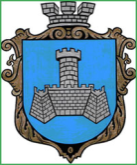 УКРАЇНАм. Хмільник  Вінницької областіР О З П О Р Я Д Ж Е Н Н ЯМІСЬКОГО ГОЛОВИвід “ липня 2016р.                                                     №294-рПро внесення змін до розпорядження від 16.01.2016р. №18 -р«Про впорядкування використанняавтотранспорту міської ради»	З метою ефективного використання наявного автомобільного транспорту міської ради, що використовується в процесі організації виконання власних та делегованих повноважень органів виконавчої влади та забезпечення економного витрачання бюджетних коштів, враховуючи постанову Кабінету Міністрів України від 04.03.2003р. № 848 „Про впорядкування використання легкових автомобілів бюджетними установами та організаціями” та враховуючи кадрові зміни у виконавчому комітеті Хмільницької міської ради,  керуючись ст. 42 Закону України „Про місцеве самоврядування в Україні”,Внести зміни до розпорядження міського голови від 16 січня 2016р. №18-р. «Про впорядкування використання автотранспорту міської ради», виклавши п.3 та п.4 у новій редакції:«3. Закріпити службові автомобілі:ГАЗ 3110 „Волга”, номерний знак АВ 55-82 ОА за міським головою та водієм Маліновським О.Л.;ВАЗ 21074, номерний знак 777-91 ВТ за   заступником міського голови з питань діяльності виконавчих органів міської ради Загікою В.М. та водієм Мироненко Б.В.         4.1. Визначити відповідальними за оформлення подорожніх листів службових легкових автомобілів Хмільницької міської ради водіїв загального віділу міської ради Мироненко Б.В. та Маліновського О.Л.         4.2. Відповідальною за ведення журналу реєстрації подорожніх листів та зберігання, видачу та облік паливних смарт – карток призначити начальника загального відділу міської ради Прокопович О.Д.»          2. Пункт 3 та пункт 4 розпорядження №18-р від 16 січня 2017року вважати такии, що втратили чинність.         3.Контроль за виконанням цього розпорядження залишаю за собою.Міський голова                                                 С.Б.Редчик